ПРЕСС-ВЫПУСК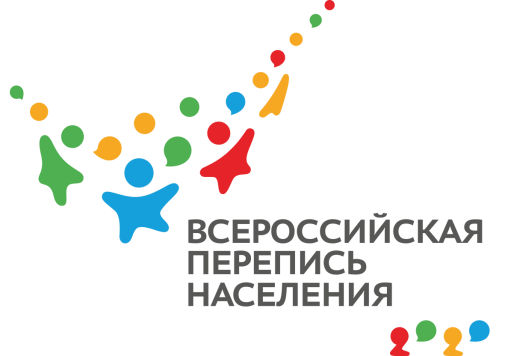 ЛП-83-10/2150-ДР от 04.11.2021г.ВПН: КТО СТУЧИТСЯ В ДВЕРЬ КО МНЕ С СИНЕЙ СУМКОЙ НА ПЛЕЧЕ?Каждый житель Крыма в ходе Всероссийской переписи населения – 2020 непременно откроет дверь своего дома государственному переписчику. Узнать переписчика можно по синему шарфу с логотипом переписи, сумке и планшету. А еще он имеет удостоверение и никогда не задает лишних вопросов.Так, государственные переписчики ходят по домам жителей Крыма в период с 15 октября по 14 ноября. Каждый из них имеет специальную экипировку, куда входят жилет, шарф и сумка синего цвета с логотипом «Всероссийская перепись населения – 2020». Кроме этого, у переписчиков есть служебные удостоверения, подлинность которых можно установить при сравнении с паспортом. Не менее важная примета государственного переписчика – планшет, на котором установлена специальная программа переписи. И еще: человек, который на законном основании предлагает крымчанам переписать себя и близких родственников, никогда не попросит предъявить паспорт  и не задаст вопросы, связанные с правом собственности на жилье и размером денежного достатка. Все вопросы, которые задает переписчик, предполагают заявительную форму ответа и не требуют подтверждения справками и документами. Таким образом, каждый крымчанин, лишенный в силу объективных причин возможности пройти Всероссийскую перепись населения – 2020 в электронном формате, с легкостью пройдет ее с помощью квалифицированного специалиста. Отсюда убедительная просьба: давайте будем вежливыми с добровольцами, которые переписывают нас прямо на дому. Не будем забывать, что переписчиками могут быть наши дети, внуки, лучшие друзья и просто добрые соседи. Так, все вместе, мы заявляем о себе и нашем регионе на уровне большой страны, чтобы повысить качество жизни и уровень социальной стабильности.Как показала Всероссийская перепись населения – 2014, жители 16 городов и 1003 сел Республики Крым открыли двери своих домов государственным переписчикам. Как изменится этот показатель сейчас, мы узнаем после подведения итогов последней переписи.Заместитель руководителя                                                               Л.Н. Петруненко